Cenu aptaujas„Kanalizācijas sistēmas uzmavu, pāreju, trejgabalu, līkumu, noslēgtapu un citu veidgabalu un papildu materiālu (piederumu) iegāde” (identifikācijas Nr.DŪ-2017/22)NOLIKUMSVispārīgā informācijaIepirkuma identifikācijas numurs: DŪ-2017/22Pasūtītājs: sabiedrība ar ierobežotu atbildību „Daugavpils ūdens”, reģistrācijas Nr.41503002432, Ūdensvada iela 3, Daugavpils, Latvijas Republika, LV-5401.Kontaktpersona iepirkumu jautājumos: Iepirkumu speciāliste Jūlija Meinerte, tālrunis 654 44607, fakss 65425547, e-pasts: julija.meinerte@daugavpils.udens.lv . Pasūtītāja prasībām atbilstošo piedāvājumu izvēles kritērijs: zemākā cena.Pretendents nav tiesīgs iesniegt piedāvājuma variantus.Piedāvājuma nodrošinājums nav paredzēts.Līguma izpildes garantija nav paredzēta.Informācija attiecībā uz iepirkuma procedūras rezultātā noslēdzamā tiesiskā darījuma būtiskām sastāvdaļām.Iepirkuma priekšmets: preču (turpmāk – prece, preces) iegāde saskaņā ar tehniskās specifikācijas (1.pielikums) un iepirkuma līguma prasībām (5.pielikums).Iepirkuma priekšmeta CPV kods: 44100000-1 Celtniecības materiāli un saistītie izstrādājumi Iepirkuma priekšmets nav sadalīts daļās.Paredzamā līgumcena: 20 000,00 EUR (bez PVN).Pasūtītājs ir tiesīgs pasūtīt citu tehniskajā specifikācijā neminētu, bet līdzīgu vai funkcionāli saistīto preču iegādi. Izpildītājam jāparedz šādu līdzīgu vai funkcionāli saistīto iepriekš neminētu preču iegādes nodrošināšana, tai plānojot 10% no Paredzamās līgumcenas, t.i.– 4 000,00 EUR (bez PVN).Izpildītājam ir jānodrošina piedāvājuma iesniegšana ar visām tehniskajā specifikācijā norādītām pozīcijām.Piegādes vieta – tehniskajā specifikācijā noteikto preču glabāšanas noliktava atrodas Daugavpilī, Latvijā.Iepirkuma līguma darbības termiņš – 1 gads.Preču iegāde veicama saskaņā ar tehniskās specifikācijas (1.pielikums) un iepirkuma līguma prasībām (5.pielikums). Informācija par iepirkumuInformāciju par iepirkumu pasūtītājs publicē savā mājas lapā internetā www.daugavpils.udens.lv – informatīvajā daļā, sadaļā “Iepirkumi un mantas atsavināšana”, kā arī Daugavpils pašvaldības mājas lapā internetā www.daugavpils.lv Ieinteresēto piegādātāju pienākums ir pastāvīgi sekot līdzi aktuālajai informācijai minētajās mājas lapās par konkrēto iepirkumu. Komisijas nav atbildīga par to, ja kāda ieinteresētā persona nav iepazinusies ar informāciju, kurai ir nodrošināta brīva un tieša elektroniskā pieeja.Piedāvājumu iesniegšanas kārtībaPiedāvājumi jāiesniedz personīgi vai nosūtot pa pastu.Iesniegšanas vieta – SIA „Daugavpils ūdens”, Ūdensvada ielā 3, Daugavpilī, LV-5401, Latvijas Republika.Pasta sūtījumam jābūt nogādātam 4.2.punktā norādītajā adresē līdz 4.4.punktā noteiktajam termiņam un par to pilnu atbildību uzņemas iesniedzējs.Piedāvājuma iesniegšanas termiņš – līdz 2017.gada 30.augustam plkst.10:00.Iesniegto piedāvājumu atvēršana notiks 2017.gada 30.augustā plkst.10:00, Ūdensvada ielā 3, Daugavpilī, SIA „Daugavpils ūdens” pārvaldes ēkas sanāksmju zālē. Iesniegto piedāvājumu atvēršana ir atklāta.Piedāvājums, kas iesniegts pēc minētā termiņa, netiks izskatīts un neatvērts tiks atdots vai nosūtīts atpakaļ iesniedzējam.Piedāvājumu vērtēšanu un lēmumu pieņemšanu komisijas veic slēgtā sēdē.Pretendenta iesniegtais piedāvājums nozīmē pilnīgu šīs iepirkuma procedūras nolikuma  noteikumu pieņemšanu un atbildību par to izpildi.Piedāvājuma derīguma termiņš: 60 dienas no piedāvājumu iesniegšanas termiņa beigām (nolikuma 4.4. punkts).Piedāvājuma noformēšanaPretendents sagatavo un iesniedz  piedāvājumu saskaņā ar iepirkuma procedūras dokumentu prasībām.Piedāvājums jāsagatavo latviešu valodā, drukātā veidā, vienā eksemplārā. Piedāvājumā iekļautos dokumentus var iesniegt citā valodā, šādā gadījumā dokumentiem jāpievieno tulkojums latviešu valodā ar apliecinājumu par tulkojuma pareizību saskaņā ar spēkā esošo attiecīgo jomu regulējošo normatīvo aktu prasībām. Pretējā gadījumā komisija ir tiesīga uzskatīt, ka attiecīgais atlases vai kvalifikācijas dokuments nav iesniegts.Piedāvājums jāiesniedz slēgtā aploksnē un aizzīmogotā iepakojumā (aploksnē). Uz iepakojuma jānorāda: SIA “Daugavpils ūdens”Ūdensvada iela 3, Daugavpils , Latvija, LV – 5401Piedāvājums iepirkuma procedūrai<norādīt iepirkuma procedūras nosaukumu>iepirkuma identifikācijas Nr. DŪ__________Neatvērt līdz  2017.gada ___ plkst____<Pretendenta nosaukums, juridiskā adrese un reģistrācijas numurs, kontaktpersona, tālrunis>Piedāvājuma sākumā pēc titullapas jābūt piedāvājuma satura radītājam, aiz kura seko  visi pārējie piedāvājumā iekļaujamie dokumenti.Piedāvājumā iekļautajiem dokumentiem, kā arī kopijām un tulkojumiem jābūt noformētiem atbilstoši spēkā esošo dokumentu izstrādāšanas un noformēšanas kārtību regulējošo normatīvo aktu prasībām.Visiem piedāvājumā iekļautajiem dokumentiem (izņemot piedāvājuma nodrošinājumu, ja tāds ir paredzēts) jābūt caurauklotiem un apzīmogotiem tā, lai to nebūtu iespējams atdalīt, visām lapām jābūt sanumurētām. Piedāvājuma nodrošinājums, ja tāds paredzēts,  iesniedzams kā atsevišķs dokuments.Pretendents iesniedz  parakstītu piedāvājumu. Piedāvājumu paraksta pretendenta amatpersona, kuras pārstāvības tiesības ir reģistrētas likumā noteiktajā kārtībā, jeb pilnvarotā persona, pievienojot attiecīgās pilnvaras oriģinālu.Pieteikums, apliecinājums un finanšu piedāvājums jāsagatavo saskaņā ar iepirkuma procedūras  nolikumam pievienotajām veidnēm.Pretendentu iesniegtie dokumenti pēc iepirkuma pabeigšanas netiek atdoti atpakaļ (izņemot piedāvājuma nodrošinājumu, ja tāds paredzēts).Prasības pretendentamPretendentu kvalifikācijas prasības ir obligātas visiem pretendentiem, kas vēlas iegūt tiesības noslēgt iepirkuma līgumu.Attiecībā uz pretendentu nepastāv Sabiedrisko pakalpojumu sniedzēju iepirkumu likuma 48.panta pirmajā daļā minētie izslēgšanas nosacījumi.Pretendents ir reģistrēts  normatīvajos aktos noteiktajā kārtībā Komercreģistrā vai līdzvērtīgā reģistrā ārvalstīs, licencēts vai sertificēts atbilstoši attiecīgās valsts normatīvo aktu prasībām un ir tiesīgs sniegt pasūtītājam nepieciešamo pakalpojumu Latvijas Republikā. Personu apvienībai, attiecībā uz kuru pieņemts lēmums slēgt iepirkuma līgumu, līdz līguma slēgšanas brīdim obligāti jāreģistrējas kā pilnsabiedrībai vai līgumsabiedrībai Latvijas Republikas normatīvajos aktos noteiktajā kārtībā.Pretendenta  uzņēmuma darbības veidi atbilst iepirkuma priekšmetam.Pretendents var nodrošināt  pakalpojuma sniegšanu saskaņā ar tehniskās specifikācijas  (1.pielikums) un iepirkuma līguma (5.pielikums) prasībām.Iepirkuma procedūras tehniskajā specifikācijā minēto preču glabāšanas noliktavas esamība Daugavpilī, Latvijā, jānorāda tās adrese. Iesniedzamie dokumenti:Pieteikums saskaņā ar nolikumam pievienoto veidni (2.pielikums);Pretendenta apliecinājums, ka attiecībā uz pretendentu nepastāv Sabiedrisko pakalpojumu sniedzēju iepirkumu likuma 48.panta pirmajā daļā minētie izslēgšanas nosacījumi (3.pielikums);Finanšu piedāvājums saskaņā ar pasūtītāja izstrādātajām vadlīnijām un finanšu piedāvājuma veidni papīra formātā, Excel formātā uz CD vai zibatmiņas. (4.pielikums);Ja pretendents ir piegādātāju apvienība, tad apliecinājums, ka gadījumā, ja attiecībā uz to pieņemts lēmums slēgt iepirkuma līgumu, pirms tā noslēgšanas pretendents reģistrēsies kā pilnsabiedrība vai līgumsabiedrība Latvijas Republikas normatīvajos aktos noteiktajā kārtībā. Ja 10 (desmit) darba dienu laikā no pasūtītāja aicinājuma izsniegšanas pilnsabiedrība vai līgumsabiedrība netiek reģistrēta, tā tiek izslēgta no dalības iepirkumu procedūrā.Dokuments ar norādi uz pretendenta uzņēmuma darbības veidiem.Uzņēmumu reģistra izsniegts dokuments ar norādi uz pretendenta piedāvājumu (pilnvaru) parakstījušās personas tiesībām pārstāvēt pretendentu, pilnvaras oriģināls, ja pretendenta piedāvājumu paraksta pilnvarota persona.Pretendentam, kuram būtu piešķiramas iepirkuma līguma slēgšanas tiesības, 10 darba dienu laikā no iepirkuma komisijas pieprasījuma nosūtīšanas dienas jāiesniedz kompetentu institūciju izsniegtās izziņas par to, ka attiecībā uz pretendentu nepastāv Sabiedrisko pakalpojumu sniedzēju iepirkumu likuma 48.panta pirmajā daļā minētie izslēgšanas nosacījumi. Ja pretendents noteiktajā termiņā neiesniedz minētas izziņas iepirkumu komisijai, tas tiek izslēgts no tālākas dalības iepirkuma procedūrā. Komisijai ir tiesības nepieprasīt minētās izziņas, ja tā pati ātri un sekmīgi var pārliecināties par izslēgšanas nosacījumu neesamību Elektronisko iepirkumu sistēmā (EIS).Dokuments, kas apliecina iepirkuma procedūras DŪ-2017/22 tehniskajā specifikācijā minētās noliktavas preču glabāšanai esamību Daugavpilī, Latvijā, tās atrašanās vietu (adrese).Dokumenti, kas apliecina piedāvājuma atbilstību iepirkuma procedūras tehniskajai specifikācijai, kā arī dokumenti, kas apliecina Preces ražotāju un Preces marku.Izpildītājs garantē piegādātās Preces kvalitāti un nodrošina Preces ražotāja garantijas saistību izpildi attiecībā uz visām piegādātajām Precēm tādos termiņos un apjomā, kādā to deklarē šo Preču ražotājs.Iepirkuma līgumsIepirkuma rezultātā paredzēts noslēgt iepirkuma līgumu saskaņā ar tā projektu, kurš pievienots nolikuma 5.pielikumā, pretendentu, kura piedāvājums ar iepirkumu komisijas lēmumu tiks atzīts par atbilstošu nolikuma prasībām un atzīts par vislētāko. Iepirkuma līguma darbības termiņš – viens gads, termiņu skaitot no iepirkuma līguma spēkā stāšanas dienas.Saskaņā ar iepirkuma līguma nosacījumiem Pasūtītājs nepieciešamības gadījumā veiks pieprasījumu par konkrēto preču esamību noliktavā un to iegādi. Pasūtīto preču cena nevar pārsniegt attiecīga pretendenta finanšu piedāvājumā norādīto.Izraudzītajam pretendentam iepirkuma līgums jāparaksta 10 (desmit) darba dienu laikā no pasūtītāja nosūtītā uzaicinājuma parakstīt iepirkuma līgumu izsūtīšanas dienas pēc adreses Ūdensvada iela 3, Daugavpils, Latvijas Republika. Ja norādītajā termiņā uzvarētājs neparaksta iepirkuma līgumu, tas tiek uzskatīts par atteikumu to noslēgt un pretendents tiek izslēgts no dalības iepirkumu procedūrā. Piedāvājuma vērtēšana un izvēle.Piedāvājumu vērtēšanas laikā komisija pārbauda pretendentu atbilstību noteiktajām pretendentu kvalifikācijas prasībām, kā arī pārbauda piedāvājuma atbilstību nolikuma prasībām. Vērtējot pretendenta piedāvājumu, pasūtītājs pārbauda tajā esošas informācijas atbilstību pasūtītāja izvirzītajām prasībām. Neatbilstoši piedāvājumi tiek noraidīti.Pretendentu piedāvājumu pārbaudes laikā komisija noskaidro pretendenta kompetenci un atbilstību pasūtītāja prasībām pēc dokumentiem, kas pretendentam jāiesniedz saskaņā ar šī nolikuma prasībām, kā arī no publiskajā apritē esošās pasūtītāja iegūtās  informācijas.Ja pretendenta piedāvājums neatbilst kādai pasūtītāja izvirzītajai prasībai, komisija tā piedāvājumu tālāk neizskata un pretendentu izslēdz no turpmākās dalības iepirkumā.Ja pretendenta piedāvājums skaidri, viennozīmīgi un nepārprotami neatspoguļo izvirzīto prasību izpildi, komisija šo piedāvājumu noraida un tālāk neizskata.Piedāvājumu vērtēšanas laikā komisija pārbauda, vai piedāvājumos nav aritmētisko kļūdu. Ja kļūdas tiek konstatētas, komisija tās izlabo.Izpildītājam ir jānodrošina piedāvājuma iesniegšana par visām tehniskajā specifikācijā norādītajām pozīcijām.Pretendenta pienākumi un tiesības:Pienākums iepirkuma komisijas noteiktajā termiņā sniegt atbildes uz iepirkuma komisijas pieprasījumiem.Pienākums segt visas un jebkuras izmaksas, kas saistītas ar piedāvājumu sagatavošanu un iesniegšanu neatkarīgi no iepirkuma rezultāta.Tiesības pirms piedāvājumu iesniegšanas termiņa beigām grozīt vai atsaukt iesniegto piedāvājumu. Ja pretendents groza piedāvājumu, tas iesniedz jaunu piedāvājumu ar atzīmi “GROZĪTAIS”. Tādā gadījumā komisija vērtē grozīto piedāvājumu.Tiesības ne vēlāk kā 6 (sešas) darba dienas pirms piedāvājumu iesniegšanas termiņa beigām pieprasīt iepirkuma komisijai papildus informāciju par iepirkuma procedūras norises kārtību un iepirkuma priekšmetu.Tiesības apstrīdēt iepirkuma komisijas lēmumu par iepirkuma līguma slēgšanas tiesību piešķiršanu, sūdzību nosūtot SIA “Daugavpils ūdens” 10 dienu laikā no lēmuma publicēšanas dienas SIA “Daugavpils ūdens” mājas lapā internetā, kur izvietota informācija par iepirkumu.Iepirkuma komisijas pienākumi un tiesības:Pienākums nodrošināt pretendentu brīvu konkurenci, kā arī vienlīdzīgu un taisnīgu attieksmi pret tiem.Tiesības pārbaudīt nepieciešamo informāciju kompetentā institūcijā, publiski pieejamās datu bāzēs vai citos publiski pieejamos avotos, kā arī lūgt, lai pretendents izskaidro dokumentus, kas iesniegti komisijai.Tiesības labot aritmētiskās kļūdas pretendenta piedāvājumā, informējot par to pretendentu.Tiesības pieaicināt atzinumu sniegšanai neatkarīgus ekspertus ar padomdevēja tiesībām.Pasūtītājs ir tiesīgs pārtraukt iepirkumu un neslēgt līgumu, ja tam ir objektīvs pamatojums.Tiesības izvēlēties nākamo piedāvājumu ar viszemāko cenu, ja izraudzītais pretendents atsakās slēgt līgumu ar pasūtītāju.Tiesības izdarīt grozījumus šajā iepirkuma procedūras nolikumā pirms piedāvājumu iesniegšanas termiņa beigām, publiskojot to saturu savā mājas lapā internetā www.daugavpils.udens.lv   – informatīvajā daļā, sadaļā “Iepirkumi un mantas atsavināšana”, kā arī Daugavpils pašvaldības mājas lapā internetā www.daugavpils.lvpielikums – Tehniskā specifikācija uz 6 lapām.2. pielikums – Pieteikuma dalībai iepirkuma procedūrā veidne uz 1 lapas.3. pielikums – Pretendenta apliecinājuma veidne uz 2 lapām.4. pielikums – Finanšu piedāvājuma sagatavošanas vadlīnijas un veidne uz 11 lapām.5. pielikums – Iepirkuma līguma projekts (ar pielikumiem) uz 6 lapām.1.pielikumsTEHNISKĀ SPECIFIKĀCIJAIepirkuma procedūras„Kanalizācijas sistēmas uzmavu, pāreju, trejgabalu, līkumu, noslēgtapu un citu veidgabalu un papildu materiālu (piederumu) iegāde”ID Nr. DŪ-2017/22 ietvarosIepirkuma priekšmets:Uzmavas, pārejas, trejgabali, līkumi, noslēgtapas un citi veidgabali un papildus materiāli kanalizācijas sistēmai.Veidgabali (t.sk. uzmavas, līkumi, noslēgtapas, trejgabali, pārejas, redukcijas), izmantojāmie pašteces kanalizācijas sistēmās no PVC (no neplastificēta polivinilhlorīda) caurulēm.Kopējās tehniskās prasības PVC  veidgabaliemVeidgabaliem jābūt paredzētiem izmantošanai pašteces kanalizācijas sistēmās no PVC caurulēm SN8 klases, kas nozīmē, ka caurules aploces stingrums ir vismaz 8kN/m2. Gumijas blīvējumi, ja tādi paredzēti, jābūt veidgabalu komplektā.PCV veidgabaliem jāatbilst LVS EN 13476-2:2007 “Plastmasas cauruļvadu sistēmas pašteces drenāžai un kanalizācijai. Daudzslāņu cauruļvadu sistēmas no neplastificēta polivinilhlorīda (PVC-U), polipropilēna (PP) un polietilēna (PE). 2 daļa: Tehniskie noteikumi caurulēm un veidgabaliem ar gludu iekšējo un ārējo virsmu un cauruļvadu sistēmai, A tips.”1.1. Uzmavas  (PVC)Uzmavas paredzētas PVC caurules glūdu galu (bez uzmavas, vai nogriezumiem) savienošanaiPVC uzmavas diametrs d, mm – 110; 160; 200; 250; 3151.2. Gala noslēgi  (aizbāzni) (PVC)PVC noslēgtapu diametrs d, mm - 110; 160; 200; 2501.3. Līkumi (liekumi) (PVC)1.4. Trejgabali  (T-gabali)(PVC)1.5. Aizsarguzmavas PVC caurulēm  (garums min 110mm )Aizsarguzmavas diametrs, mm – 110; 160; 200; 250; 3151.6. PVC pāreja (redukcija) PVC caurulēmPārejas diametrs, Dn1xDn2, mm - 160x110; 200x160; 250x200; 315x2501.7. PVC pāreja uz ķetu (čuguna) caurulēmPVC pārejas diametrs, d, mm – 110; 160; 2001.8. PVC pāreja uz betonuPārejas diametrs, d, mm - 1601.9. PVC remontuzmavasDiametrs, d, mm - 110; 160; 200; 250; 315Veidgabali (t.sk. uzmavas, līkumi, noslēgtapas, trejgabali, pārejas, redukcijas), izmantojāmie pašteces kanalizācijas sistēmās no PP (no polipropilēna) caurulēm.Kopējas tehniskas prasības PP  veidgabaliem	Veidgabaliem jābūt paredzētiem izmantošanai pašteces kanalizācijas sistēmās no PVC caurulēm SN8 klases, kas nozīmē, ka caurules aploces stingrumam jābūt vismaz 8kN/m2. Gumijas blīvējumi, ja tādi paredzēti uzstādīšanai, jābūt veidgabalu komplektā vai atbilstošām izmaksām jābūt iekļautam veidgabalu cenā.  PP veidgabaliem jāatbilst LVS EN 13476-3+A1:2009 “Plastmasas cauruļvadu sistēmas pašteces drenāžai un kanalizācijai. Daudzslāņu cauruļvadu sistēmas no neplastificēta polivinilhlorīda (PVC-U), polipropilēna (PP) un polietilēna (PE). 3. daļa: Tehniskie noteikumi caurulēm un veidgabaliem ar gludu iekšējo un profilētu ārējo virsmu un cauruļvadu sistēmai, B tips”2.1. PP uzmavas (dubultuzmavas)Uzmavas paredzētas PP cauruļu gludu vai nogrieztu galu savienošanaiPP uzmavas diametrs d, mm – 110; 160; 200; 250; 3152.2 PP remonta uzmavasPP remonta uzmavas diametrs d, mm - 110; 160; 200; 250; 3152.3. PP gala noslēgiPP noslēga diametrs d, mm - 160; 200; 250; 3152.4.PP redukcijas uzmavasPP uzmavas diametrs d, mm - 160x110; 200x110; 200x160; 250x200; 315x200; 315x2502.5. PP līkumi (liekumi)2.6. PP trejgabali2.7. Blīvgumijas PP uzmavāmBlīvgumijas diametrs, d, mm	- 110; 160; 200; 2502.8. Aizsarguzmavas PP caurulēmAizsarguzmavas diametrs, d, mm - 160x160; 200x200; 250x250; 315x3152.9. PP pārejas (PP – PVC )Pārejas (PP-PVC) paredzētas dažādu materiālu (no PP un PVC) caurules savienošanaiMateriāli kanalizācijas cauruļvada pievienošanai uz vietas kanalizācijas cauruļvadam vai plastmasas akām.3.1. Uz vietas uzstādāma uzmava (“in situ”)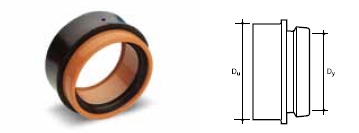 3.2. Uz vietas uzstādamas uzmavu frēze.Paredzēta PVC vai PP caurules urbšanai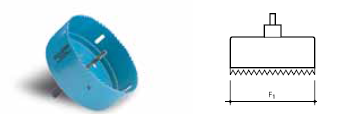 Diametrs F1, mm – 127; 177Slīdviela (slīdsmēre) kanalizācijas cauruļvadu no PE, PVC caurulēmIeziežama slīdviela uz silikona bāzes, sala izturīga, neitrāla (aptuveni PH 7), krēmveidīgas konsistences, baltā krāsa bez smaržas. Izmantojama, lai atvieglotu plastmasas caurules vai fasondaļas savienošanu. Slīdvielai jābūt tādai, lai tā nezaudētu savas īpašības mitrā vidē, aizkavētu gumijas blīvgredzena novecošanu.Slīdvielas daudzums vienā iepakojumā, g - 1000Pašteces kanalizācijas sistēmas plastmasas akas D400Iebūvēs dziļums no 1,0 m līdz 5,0 mKanalizācijas akas D400 sastāvdaļas:plastmasas pamatne ar trīs ievadiem un vienu izlaidi komplektā ar gumijas blīvējumu (pamatnes un stāvcaurules savienošanas vietā)polipropilēna (PP) stāvcaurule DN/OD400 (stāvcaurules augstums var mainīties atkarība  no pasūtījuma),polietilēna (PE) gludsienu caurule DN/OD315, kas ir teleskopiski savienota ar stāvcauruli (pieņemts, ka regulējamais augstums sastāda min 0,3m),gumijas manšete (blīvgredzens) DN400/315* (paredzēts gludsienas PE caurules un PP stavcaurules savienošanas hermētiskumu),apaļa ķeta lūka ar rāmi, atvere min 315 mm, slodzes klase D400 (40t.), jāatbilst EN124 prasībām.*- minēta blīvgredzena izmēri ir orientējoši, to forma un daudzums var mainās atkarībā no dažādu ražotāju tehnisko risinājumu hermētiskuma nodrošināšanai.Piegādātajām jānodrošina gan kanalizācijas akas D400 piegāde komplektā, gan katras sastāvdaļas atsevišķu piegādi.**- tabulā norādīts stāvcaurules garums 1,0m, līdz ar ko Piegādātajām nepieciešams norādīt tabulā PP caurules DN400 vienu garum-metru izcenojumu. Pasūtītājs norādīs akas stāvcaurules garumu kanalizācijas akas D400 pasūtīšanas gaitā. Paredzēts, kā stāvcaurules garums var būt no 0,5 m līdz 5 mPiegādes noteikumi:Precēm jābūt pieejamām pasūtījuma izdarīšanas dienā Izpildītāja noliktavā Daugavpilī (pašizvešanai), daudzumā ne mazāk kā 2 gab. katras preces vienībai.Izpildītājs nodrošina preču pieejamību lielākos apjomos savā noliktavā Daugavpilī – ne vairāk kā 3 darba dienu laikā no pasūtīšanas brīža (pasūtīšana pa e-pastu).Pasūtītājs negarantē maksimālā apjoma un visu pozīciju iegādi līgumā darbības laikā ne no katra piegādātāja atsevišķi, ne no visiem piegādātājiem kopā.NB: Visiem tehniskajā specifikācijā izmantotājiem attēliem ir tikai paskaidrojošs raksturojums.2.pielikumsPIETEIKUMS DALĪBAI IEPIRKUMA PROCEDŪRĀ„Kanalizācijas sistēmas uzmavu, pāreju, trejgabalu, līkumu, noslēgtapu un citu veidgabalu un papildu materiālu (piederumu) iegāde”ID Nr. DŪ-2017/22  ietvaros_________________________________                    (sastādīšanas vieta, datums)Informācija par pretendentu:nosaukums 	____________________________________, vienotais reģ. Nr.	____________________________________,juridiskā adrese	____________________________________,e-pasta adrese	____________________________________,tālruņa numurs	____________________________________,faksa numurs	____________________________________,bankas rekvizīti	____________________________________	____________________________________,pretendenta pārstāvjavārds, uzvārds, amats,tā pilnvaras apliecinošsdokuments	____________________________________	____________________________________ar šā pieteikuma iesniegšanu pretendents: piesakās piedalīties iepirkuma procedūrā <iepirkuma procedūras nosaukums, identifikācijas Nr.>,apņemas ievērot iepirkuma procedūras nolikuma prasības un piekrīt visiem tā noteikumiem;apliecina gatavību piegādāt preci un glabāt to savā noliktavā saskaņā ar Pasūtītāja prasībām iepirkuma procedūras <iepirkuma procedūras nosaukums, identifikācijas Nr.> ietvaros un pārdot Preces par finanšu piedāvājumā norādītajām cenām;apliecina, ka pretendenta saimnieciskā darbība nav apturēta vai pārtraukta, nav uzsākts process par pretendenta maksātnespēju vai bankrotu;atzīst sava piedāvājuma spēkā esamību līdz attiecīgā iepirkuma līguma noslēgšanai, bet ne ilgāk kā līdz <norādīt piedāvājuma derīguma termiņu saskaņā ar nolikuma prasībām>,apliecina, ka piekrīt nolikumam pievienotā līguma projekta noteikumiem un ir gatavs līguma noslēgšanas tiesību piešķiršanas gadījumā noslēgt līgumu ar pasūtītāju saskaņā ar nolikumam pievienotā līguma projekta noteikumiem;apliecina, ka nolikumam pievienotā līguma projekta noteikumi ir saprotami un pieņemami;garantē, ka visa tā piedāvājumā sniegtā informācija un ziņas ir patiesas.___________________________________       (pārstāvja amats, paraksts, atšifrējums)3.pielikums PRETENDENTA APLIECINĀJUMS<Norādīt iepirkuma procedūras nosaukumu un identifikācijas numuru, iepirkuma daļas numuru un nosaukumu>_________________________________                    (sastādīšanas vieta, datums)Ar šo pretendents ___________________ apliecina, ka attiecībā uz to nepastāv šādi Sabiedrisko pakalpojumu sniedzēju iepirkumu likuma (turpmāk – SPSIL) 48.panta pirmajā daļā minētie izslēgšanas nosacījumi:1) pretendents vai persona, kura ir pretendenta valdes vai padomes loceklis, pārstāvēttiesīgā persona vai prokūrists, vai persona, kura ir pilnvarota pārstāvēt pretendentu darbībās, kas saistītas ar filiāli, ar tādu prokurora priekšrakstu par sodu vai tiesas spriedumu, kas stājies spēkā un kļuvis neapstrīdams un nepārsūdzams, ir atzīta par vainīgu vai tai ir piemērots piespiedu ietekmēšanas līdzeklis par jebkuru no šādiem noziedzīgiem nodarījumiem:a) noziedzīgas organizācijas izveidošana, vadīšana, iesaistīšanās tajā vai tās sastāvā ietilpstošā organizētā grupā vai citā noziedzīgā formējumā vai piedalīšanās šādas organizācijas izdarītajos noziedzīgajos nodarījumos,b) kukuļņemšana, kukuļdošana, kukuļa piesavināšanās, starpniecība kukuļošanā, neatļauta piedalīšanās mantiskos darījumos, neatļauta labumu pieņemšana, komerciāla uzpirkšana, labuma prettiesiska pieprasīšana, pieņemšana vai došana, tirgošanās ar ietekmi,c) krāpšana, piesavināšanās vai noziedzīgi iegūtu līdzekļu legalizēšana,d) terorisms, terorisma finansēšana, aicinājums uz terorismu, terorisma draudi vai personas vervēšana un apmācīšana terora aktu veikšanai,e) cilvēku tirdzniecība,f) izvairīšanās no nodokļu un tiem pielīdzināto maksājumu nomaksas;2) ir konstatēts, ka pretendentam piedāvājumu iesniegšanas termiņa pēdējā dienā vai dienā, kad pieņemts lēmums par iespējamu iepirkuma līguma slēgšanas tiesību piešķiršanu, Latvijā vai valstī, kurā tas reģistrēts vai kurā atrodas tā pastāvīgā dzīvesvieta, ir nodokļu parādi (tai skaitā valsts sociālās apdrošināšanas obligāto iemaksu parādi), kas kopsummā kādā no valstīm pārsniedz 150 euro. Attiecībā uz Latvijā reģistrētiem un pastāvīgi dzīvojošiem pretendentiem Pasūtītājs ņem vērā informāciju, kas ievietota Ministru kabineta noteiktajā informācijas sistēmā Valsts ieņēmumu dienesta publiskās nodokļu parādnieku datubāzes un Nekustamā īpašuma nodokļa administrēšanas sistēmas pēdējās datu aktualizācijas datumā;3) ir pasludināts pretendenta maksātnespējas process, apturēta pretendenta saimnieciskā darbība vai pretendents tiek likvidēts;4) pretendentam ir konkurenci ierobežojošas priekšrocības iepirkuma procedūrā, jo tas ir bijis iesaistīts vai ar to saistīta juridiskā persona ir bijusi iesaistīta iepirkuma procedūras sagatavošanā saskaņā ar SPSIL 22.panta trešo daļu, un to nevar novērst ar mazāk ierobežojošiem pasākumiem, un pretendents nevar pierādīt, ka tā vai ar to saistītas juridiskās personas dalība iepirkuma procedūras sagatavošanā neierobežo konkurenci;5) pretendents ar tādu kompetentās institūcijas lēmumu vai tiesas spriedumu, kas stājies spēkā un kļuvis neapstrīdams un nepārsūdzams, ir atzīts par vainīgu konkurences tiesību pārkāpumā, kas izpaužas kā horizontālā karteļa vienošanās, izņemot gadījumu, kad attiecīgā institūcija, konstatējot konkurences tiesību pārkāpumu, par sadarbību iecietības programmas ietvaros pretendentu ir atbrīvojusi no naudas soda vai samazinājusi naudas sodu;6) pretendents ar kompetentās institūcijas lēmumu, prokurora priekšrakstu par sodu vai tiesas spriedumu, kas stājies spēkā un kļuvis neapstrīdams un nepārsūdzams, ir atzīts par vainīgu pārkāpumā, kas izpaužas kā:a) vienas vai vairāku personu nodarbināšana, ja tām nav nepieciešamās darba atļaujas vai tās nav tiesīgas uzturēties Eiropas Savienības dalībvalstī,b) personas nodarbināšana bez rakstveidā noslēgta darba līguma, normatīvajos aktos noteiktajā termiņā neiesniedzot par šo personu informatīvo deklarāciju par darbiniekiem, kas iesniedzama par personām, kuras uzsāk darbu;7) pretendents ir sniedzis nepatiesu informāciju, lai apliecinātu atbilstību šā apliecinājumā minētajiem noteikumiem vai saskaņā ar SPSIL noteiktajām un pretendentu kvalifikācijas prasībām, vai nav sniedzis prasīto informāciju.___________________________________           (pārstāvja amats, paraksts, atšifrējums)                                                                                                                                                                                      4.pielikumsFINANŠU PIEDĀVĀJUMA SAGATAVOŠANAS VADLĪNIJASiepirkuma procedūras“Kanalizācijas sistēmas uzmavu, pāreju, trejgabalu, līkumu, noslēgtapu un citu veidgabalu un papildu materiālu (piederumu) iegāde”ID Nr. DŪ-2017/22  ietvaros1. Veidne, kas aizpildīta saskaņā ar šo prasīto informāciju, veido finanšu piedāvājumu.2. Pretendentam ir jāsagatavo finanšu piedāvājums un jāaizpilda visas Finanšu piedāvājuma veidnē norādītās pozīcijas attiecībā uz preču iegādi, kas minētas tehniskajā specifikācijā (1.pielikums). 3. Finanšu piedāvājuma cenā, ko veido veidnes izmaksu pozīcijas, jābūt iekļautiem visiem plānotajiem izdevumiem, kas nepieciešami iepirkuma līguma izpildei pilnā apmērā un atbilstošā kvalitātē saskaņā ar LR normatīvajiem aktiem, atbildīgo institūciju prasībām un līguma noteikumiem, tai skaitā tehniskām specifikācijām.4. Vienības cenās ir jāietver visas tādas tiešas un netiešas izmaksas, ja nav noteiktas atsevišķi, kas saistītas ar līguma prasību ievērošanu, piemēram, izpildes dokumentācijas sagatavošana un saskaņošana, transports, apsardze, vadība, darbinieku algas, nodokļi un nodevas, apdrošināšana, izdevumi darbiem un materiāliem, kuru izpilde vai pielietojums nepieciešams iepirkuma līguma pilnīgai un kvalitatīvai izpildei.5. Visas izmaksas veidnē jāizsaka euro (EUR) bez pievienotās vērtības nodokļa (PVN). Finanšu piedāvājuma izdevumu pozīcijas uzrādīt, kā arī vienību izmaksas un izmaksas kopā uz visu apjomu aprēķināt, cenu norādot ar diviem cipariem aiz komata.6. Vienības cenas ir fiksētas un nav maināmas līguma izpildes laikā.7. Finanšu piedāvājums iesniedzams papīra formātā, Excel formātā uz CD vai zibatmiņas.8. Iepirkuma procedūras piedāvājuma vērtēšanas laikā pretendentu var lūgt iesniegt detalizētāku piedāvājumā minēto cenu pozīciju atšifrējumu.9. Ja tehniskajā specifikācijā vai citos iepirkuma dokumentos ir minētas pretrunīgas prasībās, pretendentam ir jāplāno izdevumi un jāīsteno līguma izpilde, vadoties no stingrākām prasībām.FINANŠU PIEDĀVĀJUMA VEIDNEiepirkuma procedūras<iepirkuma procedūras nosaukums>, <iepirkuma identifikācijas Nr.>, <iepirkuma daļas numurs un nosaukums> ietvarosFINANŠU PIEDĀVĀJUMSFinanšu piedāvājumā norādītās cenas pasūtītājs izmanto piedāvājumu izvēlei iepirkuma līguma noslēgšanai. Norādītās cenas par vienu vienību piegādātājs nedrīkst pārsniegt visā iepirkuma līguma darbības laikā. Pasūtītājs negarantē maksimālā apjoma un visu pozīciju iegādi iepirkuma līguma darbības laikā.Veidgabali (t.sk. uzmavas, likumi, noslēgtapas, trejgabali, pārejas, redukcijas), izmantojāmie pašteces kanalizācijas sistēmās no PVC (no neplastificēta polivinilhlorīda) caurulēm.1.1. Uzmavas  (PVC)1.2. Gala noslēgi  (aizbāzni) (PVC)1.3. Līkumi (liekumi) (PVC)1.4. Trejgabali  (T-gabali)(PVC)1.5. Aizsarguzmavas PVC caurulēm  (garums min 110mm )1.6. PVC pāreja (redukcija)PVC caurulēm1.7. PVC pāreja uz ķetu(čuguna) caurulēm1.8. PVC pāreja uz betonu1.9. PVC remontuzmavasVeidgabali (t.sk. uzmavas, likumi, noslēgtapas, trejgabali, pārejas, redukcijas), izmantojāmie pašteces kanalizācijas sistēmās no PP (no polipropilēna) caurulēm2.1. PP uzmavas (dubultuzmavas)2.2 PP remonta uzmavas2.3. PP gala noslēgi2.4.PP redukcijas uzmavas2.5. PP līkumi (liekumi)2.6. PP trejgabali2.7. Blīvgumijas PP uzmavām2.8. Aizsarguzmavas PP caurulēm2.9. PP pārejas (PP – PVC )Materiāli kanalizācijas cauruļvada pievienošanai uz vietas kanalizācijas cauruļvadam vai plastmasas akām.3.1. Uz vietas uzstādāma uzmava (“in situ”)3.2. Uz vietas uzstādamas uzmavu frēze.Slīdviela (slīdsmēre) kanalizācijas cauruļvadu no PE, PVC caurulēmPašteces kanalizācijas sistēmas plastmasas akas D400**- tabulā norādīts stāvcaurules garums 1,0m, līdz ar ko Piegādātajām nepieciešams norādīt tabulā PP caurules DN400 vienu garum-metru izcenojumu. Pasūtītājs norādīs akas stāvcaurules garumu kanalizācijas akas D400 pasūtīšanas gaitā. Paredzēts, kā stāvcaurules garums var būt no 0,5m līdz 5m.________________________(pārstāvja amats, paraksts, atšifrējums)          5.pielikumsDefektu akta veidnePielikums līgumam ___PVC līkuma diametrs (d, mm)x leņki (°) 110x15° 110x30° 110x45° 110x87° (+/-1,5°) 160x15° 160x30° 160x45° 160x87°(+/-1,5°) 200x15° 200x30° 200x45° 200x87°(+/-1,5°) 250x15° 250x30° 250x45° 250x87°(+/-1,5°) 315x15° 315x30° 315x45° 315x87°(+/-1,5°)PVC trejgabala diametri d1xd2(mm) x leņkis (°) 110x110x45° 110x110x87° 160x110x45° 160x110x87° 160x160x45° 160x160x87° 200x110x45° 200x110x87° 200x160x45° 200x160x87° 200x200x45° 200x200x87° 250x160x45° 250x200x45° 250x250x45° 315x315x45°PP līkuma d, mm160x15° 160x30°160x45°200x15°200x30°200x45°200x90°250x15°250x30°250x45°250x90°315x15°315x30°315x45°315x90°PP trejgabala  diametri d1xd2 (mm) x leņkis (°)160x160x45°200x200x45°250x250x45°315x315x45°160x160x90°200x200x90°250x250x90°315x315x90°Pārejas diametrs, d,mmPP110-PVC 110PP160-PVC 160PP200-PVC 200PP250-PVC 250PP315-PVC 315Uzmavas diametrs, Dy,mmUzmavas diametrs, Du, mm110127160177NosaukumsNosaukumsKanalizācijas akas D400 sastāvdaļasKanalizācijas akas D400 sastāvdaļas1.pamatne2.stāvcaurule DN/OD400 (1,0m)**3.gludsienu caurule DN/OD3154.blīvgredzens5.ķeta lūka ar rāmiKanalizācijas akas D400 komplekts (ja stāvcaurules  garums ir 1,0m)Kanalizācijas akas D400 komplekts (ja stāvcaurules  garums ir 1,0m)PVC uzmavas diametrs d, mmDaudzums, gab. Cena par 1 vienību (EUR bez PVN)KOPĀ (EUR bez PVN)1105160202001025010 3155Kopsumma (EUR bez PVN):  3Kopsumma (EUR bez PVN):  3Kopsumma (EUR bez PVN):  3PVC noslēgtapu diametrs d, mmDaudzums, gab. 1Cena par 1 vienību 2(EUR bez PVN)KOPĀ 3(EUR bez PVN) 11030 16030 20010 2505Kopsumma (EUR bez PVN):  3Kopsumma (EUR bez PVN):  3Kopsumma (EUR bez PVN):  3PVC līkuma diametrs (d, mm)x leņki (°)Daudzums, gab. Cena par 1 vienību (EUR bez PVN)KOPĀ (EUR bez PVN) 110x15°10 110x30°10 110x45°10 110x87° (+/-1,5°)10 160x15°20 160x30°20 160x45°20 160x87°(+/-1,5°)5 200x15°10 200x30°10 200x45°10 200x87°(+/-1,5°)5 250x15°5 250x30°5 250x45°5 250x87°(+/-1,5°)5 315x15°5 315x30°5 315x45° 315x87°(+/-1,5°)Kopsumma (EUR bez PVN):  3Kopsumma (EUR bez PVN):  3Kopsumma (EUR bez PVN):  3PVC trejgabala diametri d1xd2(mm) x leņkis (°)Daudzums, gab. Cena par 1 vienību (EUR bez PVN)KOPĀ (EUR bez PVN) 110x110x45°5 110x110x87°5 160x110x45°5 160x110x87°5 160x160x45°10 160x160x87°10 200x110x45°5 200x110x87°5 200x160x45°5 200x160x87°5 200x200x45°5 200x200x87°5 250x160x45°5 250x200x45°5 250x250x45°5 315x315x45°2Kopsumma (EUR bez PVN):  3Kopsumma (EUR bez PVN):  3Kopsumma (EUR bez PVN):  3Aizsarguzmavas diametrs, mmDaudzums, gab. 1Cena par 1 vienību 2(EUR bez PVN)KOPĀ 3(EUR bez PVN) 11010 16030 20020 2504 3152Kopsumma (EUR bez PVN):  3Kopsumma (EUR bez PVN):  3Kopsumma (EUR bez PVN):  3Pārejas diametrs, Dn1xDn2, mmDaudzums, gab. Cena par 1 vienību (EUR bez PVN)KOPĀ (EUR bez PVN)160x11010200x16010250x2005315x2503Kopsumma (EUR bez PVN):  3Kopsumma (EUR bez PVN):  3Kopsumma (EUR bez PVN):  3PVC parejas diametrs, d,mmDaudzums, gab. 1Cena par 1 vienību 2(EUR bez PVN)KOPĀ 3(EUR bez PVN)110101601020010Kopsumma (EUR bez PVN):  3Kopsumma (EUR bez PVN):  3Kopsumma (EUR bez PVN):  3Parejas diametrs, d, mmDaudzums, gab. 1Cena par 1 vienību 2(EUR bez PVN)KOPSUMMA 3(EUR bez PVN)16020Diametrs, d, mmDaudzums, gab. 1Cena par 1 vienību 2(EUR bez PVN)KOPĀ 3(EUR bez PVN)11010160102001025023152Kopsumma (EUR bez PVN):  3Kopsumma (EUR bez PVN):  3Kopsumma (EUR bez PVN):  3PP uzmavas diametrs d, mmDaudzums, gab. Cena par 1 vienību (EUR bez PVN)KOPĀ (EUR bez PVN)11051605200525053155Kopsumma (EUR bez PVN):  3Kopsumma (EUR bez PVN):  3Kopsumma (EUR bez PVN):  3PP remonta uzmavas diametrs d, mmDaudzums, gab. 1Cena par 1 vienību 2(EUR bez PVN)KOPĀ 3(EUR bez PVN)11051605200525053155Kopsumma (EUR bez PVN):  3Kopsumma (EUR bez PVN):  3Kopsumma (EUR bez PVN):  3PP noslēga diametrs d, mmDaudzums, gab. 1Cena par 1 vienību 2(EUR bez PVN)KOPĀ 3(EUR bez PVN)160102001025053151Kopsumma (EUR bez PVN):  3Kopsumma (EUR bez PVN):  3Kopsumma (EUR bez PVN):  3PP uzmavas diametrs d, mmDaudzums, gab. Cena par 1 vienību (EUR bez PVN)KOPĀ (EUR bez PVN)160x11010200x11010200x16010250x20010315x2005315x2505Kopsumma (EUR bez PVN):  3Kopsumma (EUR bez PVN):  3Kopsumma (EUR bez PVN):  3PP līkuma d, mmDaudzums, gab. 1Cena par 1 vienību 2(EUR bez PVN)KOPĀ 3(EUR bez PVN)160x15°10 160x30°10160x45°10200x15°10200x30°10200x45°10200x90°10250x15°10250x30°10250x45°10250x90°10315x15°5315x30°5315x45°5315x90°5Kopsumma (EUR bez PVN):  3Kopsumma (EUR bez PVN):  3Kopsumma (EUR bez PVN):  3PP trejgabala  diametri d1xd2(mm) x leņkis (°)Daudzums, gab. Cena par 1 vienību (EUR bez PVN)KOPĀ (EUR bez PVN)160x160x45°5200x200x45°5250x250x45°5315x315x45°5160x160x90°5200x200x90°5250x250x90°5315x315x90°5Kopsumma (EUR bez PVN):  3Kopsumma (EUR bez PVN):  3Kopsumma (EUR bez PVN):  3Blīvgumijas diametrs, d, mmDaudzums, gab. 1Cena par 1 vienību 2(EUR bez PVN)KOPĀ 3(EUR bez PVN)11010160102001025010Kopsumma (EUR bez PVN):  3Kopsumma (EUR bez PVN):  3Kopsumma (EUR bez PVN):  3Aizsarguzmavas diametrs, d, mmDaudzums, gab. 1Cena par 1 vienību 2(EUR bez PVN)KOPĀ 3(EUR bez PVN)160x16020200x20020250x25010315x31510Kopsumma (EUR bez PVN): 3Kopsumma (EUR bez PVN): 3Kopsumma (EUR bez PVN): 3Pārejas diametrs, d, mmDaudzums, gab. Cena par 1 vienību (EUR bez PVN)KOPĀ (EUR bez PVN)PP110-PVC 11010PP160-PVC 16010PP200-PVC 20010PP250-PVC 2505PP315-PVC 3155Kopsumma (EUR bez PVN):  3Kopsumma (EUR bez PVN):  3Kopsumma (EUR bez PVN):  3Uzmavas diametrs, Dy, mmUzmavas diametrs, Du, mmDaudzums, gab. Cena par 1 vienību (EUR bez PVN)KOPĀ (EUR bez PVN)110127516017710Kopsumma (EUR bez PVN):  3Kopsumma (EUR bez PVN):  3Kopsumma (EUR bez PVN):  3Kopsumma (EUR bez PVN):  3Diametrs F1, mmDaudzums, gab. 1Cena par 1 vienību 2(EUR bez PVN)KOPĀ 3(EUR bez PVN)12711771Kopsumma (EUR bez PVN):  3Kopsumma (EUR bez PVN):  3Kopsumma (EUR bez PVN):  3Slīdvielas daudzums vienā iepakojumā, gIepakojumu ar slīdvielu daudzums, gab.Cena par 1 vienību 2(EUR bez PVN)KOPSUMMA 3(EUR bez PVN)100030NosaukumsNosaukumsDaudzums, gab. Cena par 1 vienību (EUR bez PVN)KOPĀ (EUR bez PVN)Kanalizācijas akas D400 sastāvdaļasKanalizācijas akas D400 sastāvdaļas1.pamatne202.stāvcaurule DN/OD400 (1,0m)**203.gludsienu caurule DN/OD315204.blīvgredzens205.ķeta lūka ar rāmi20Kanalizācijas akas D400 komplekts (ja stāvcaurules  garums ir 1,0m)Kanalizācijas akas D400 komplekts (ja stāvcaurules  garums ir 1,0m)20Kopsumma (EUR bez PVN):  3Kopsumma (EUR bez PVN):  3Kopsumma (EUR bez PVN):  3Kopsumma (EUR bez PVN):  3KOPĒJĀ PIEDĀVĀJUMA CENA  EUR (bez PVN)IEPIRKUMA LĪGUMS NR.__________IEPIRKUMA LĪGUMS NR.__________Sabiedrība ar ierobežotu atbildību  „Daugavpils ūdens”, reģistrācijas Nr.41503002432,  adrese Ūdensvada ielā 3, Daugavpilī, Latvijā, LV-5401, tās valdes locekļa Ģirta Kolendo personā, kas rīkojas uz sabiedrības statūtu pamata (turpmāk – Pasūtītājs), no vienas puses,un<komersanta firma, reģistrācijas numurs, adrese>, <pārstāvja amats, vārds, uzvārds> personā, kas rīkojas uz <pārstāvību apliecinošs dokuments>  pamata (turpmāk – Izpildītājs), no otras puses, turpmāk šā līguma tekstā kopā saukti par Pusēm un katrs atsevišķi par Pusi,pamatojoties uz iepirkuma procedūras rezultātiem par <iepirkuma procedūras priekšmets> (turpmāk - Iepirkuma procedūra), noslēdz šo līgumu (turpmāk tekstā – Līgums) par sekojošo:1. LĪGUMA PRIEKŠMETSPamatojoties uz Pasūtītāja veiktās Iepirkuma procedūras tehniskās specifikācijas prasībām, Pasūtītājs, izdarot attiecīgu pieprasījumu, pasūta un iegādājas, bet Izpildītājs saskaņā ar Iepirkuma procedūras laikā iesniegto piedāvājumu piegādā un glabā savā noliktavā <iepirkuma priekšmets> (turpmāk tekstā – Prece vai Preces).Pasūtītājs ir tiesīgs pasūtīt citu tehniskajā specifikācijā neminētu, bet līdzīgu vai funkcionāli saistīto preču tai plānojot 10% no kopējās Līguma cenas, t.i. EUR ____ (____________________ euro, 00 centi)  (bez PVN), par tādu preču cenām un piegādes noteikumiem Puses vienojas atsevišķi.2. LĪGUMA DARBĪBAS TERMIŅŠ2.1. Līgums stājas spēkā ____.gada __.___________. Ja abu Pušu pilnvarotie pārstāvji nenodrošina Līguma parakstīšanu līdz ____.gada __.___________, Līgums nestājas spēkā un netiek uzskatīts par noslēgtu.2.2. Līgums darbojas līdz brīdim, kamēr tiek sasniegts Pasūtītāja organizētā iepirkuma ietvaros noteiktais limits jeb kopējā Līguma summa (skatīt 3.1.apakšpunktu). Jebkurā gadījumā Līgums darbojas ne ilgāk par 1 (vienu) gadu, termiņu skaitot no līguma spēkā stāšanas dienas. 2.3. Jebkurai no Pusēm ir tiesības izbeigt Līgumu, ja otrā Puse nepilda Līguma noteikumus, rakstiski brīdinot par to otru Pusi 10 dienas iepriekš.3. LĪGUMA SUMMA UN NORĒĶINU KĀRTĪBA3.1. Līguma summa ir EUR _______ (______euro ___ centi) (turpmāk tekstā – Līguma summa), pievienotās vērtības nodoklis (turpmāk tekstā – PVN) 21% EUR _________ (____ euro __ centi) apmērā, kopā ar PVN EUR ___ (___euro __ centi). Pasūtītājam ir tiesības vienpusēji palielināt Līguma summu ne vairāk kā par 10% no kopējās Līguma cenas, rakstiski informējot par to Izpildītāju. 3.2. Avansa maksājumi netiek paredzēti un šis nosacījums nav maināms.3.3. Attiecīgās pasūtītās Preces iegādes un šā pakalpojuma apmaksas procedūrā Puses izmanto preču pavadzīmes-rēķinus, kurus Puses  paraksta, ja Pasūtītājs ir saņēmis pasūtīto Preci. Katrā preču pavadzīmē-rēķinā Izpildītājs norāda Līguma datus, to skaitā (bet ne tikai) tā noslēgšanas datumu, nosaukumu un numuru, Pasūtītājs ir tiesīgs atteikt pieņemt un/vai parakstīt preču pavadzīmi-rēķinu bez minētajiem rekvizītiem.3.4. Ne vēlāk kā 30 dienu laikā pēc pasūtīto kvalitatīvu un Pasūtītāja prasībām atbilstošu Preču iegādes, kā arī preču pavadzīmes-rēķina abpusējās parakstīšanas dienas, Pasūtītājs pārskaita Izpildītāja bankas norēķinu kontā  summu, kas ir vienāda ar attiecīgu iegādāto Preču vērtību (cenu).3.5. Izpildītājs pārdod Preces par cenām, kādas noteiktas attiecīgo Preču piegādei šajā līgumā. Līgumā noteiktajās Preču iegādes cenās ietilpst visa Izpildītājam maksājamā atlīdzība par attiecīgo Preču pārdošanu, proti, visi Izpildītāja tiešie un netiešie izdevumi, kas saistīti ar Izpildītājam Līgumā pielīgto saistību izpildi.3.6. Ja Izpildītājs nepilda savas no Līguma izrietošas saistības, tas maksā līgumsodu 0,1% apmērā no neizpildīto saistību vērtības par katru saistību izpildes nokavējuma dienu, bet ne vairāk kā 10% no neizpildīto saistību vērtības.3.7. Ja Pasūtītājs nepilda savas no Līguma izrietošas saistības, tas maksā līgumsodu 0,1% apmērā no neizpildīto saistību vērtības par katru saistību izpildes nokavējuma dienu, bet ne vairāk kā 10% no neizpildīto saistību vērtības.3.8. Līguma 3.6. un 3.7.apakšpunktā noteiktā līgumsoda samaksa neatbrīvo Puses no līgumsaistību izpildes. Pasūtītājam ir tiesības ieturēt aprēķināto līgumsodu no jebkurām Izpildītājam izmaksājamām summām. Līgumā noteiktie līgumsodi nav uzskatāmi par zaudējumu atlīdzību.4. PREČU PIEGĀDES KĀRTĪBA, PREČU NODOŠANAS UN PIEŅEMŠANAS KĀRTĪBA, KVALITĀTES ATBILSTĪBAS PĀRBAUDE4.1. Izpildītājs pārdod tās un tikai tās Preces, kuras Pasūtītājs ir pasūtījis, izdarot pieprasījumu. Pasūtītājs pasūta Preces, ievērojot nepieciešamību un savas finansiālās iespējas. Jebkurā gadījumā pieprasījuma izdarīšana ir Pasūtītāja tiesības nevis pienākums. Līguma darbības laikā Pasūtītājs ir tiesīgs izdarīt neierobežotu pieprasījumu skaitu, kamēr saskaņā ar Līgumu pasūtīto Preču kopējā vērtība (cena) nesasniedza Līguma summu.4.2. Pasūtītājs izdara pieprasījumu rakstiski, nosūtot to Izpildītājam pa pastu, pa faksu, pa elektronisko pastu vai iesniedzot to Izpildītājam pret parakstu. Pa pastu nosūtīts pieprasījums uzskatāms par Izpildītāja saņemtu septītajā dienā no tā nodošanas pastā. Pa faksu vai pa elektronisko pastu nosūtīts pieprasījums uzskatāms par saņemtu dienā, kad Izpildītājs tādā pašā veidā (t.i., pa faksu vai pa elektronisko pastu) nosūtījis Pasūtītājam rakstisku apliecinājumu par pieprasījuma saņemšanu. Izpildītājam pret parakstu iesniegts pieprasījums uzskatāms par saņemtu iesniegšanas dienā. Ja Pasūtītājs vienlaicīgi izdara pieprasījumu vairākos no iepriekš minētiem veidiem, tad uzskatāms, ka Izpildītājs pieprasījumu saņēmis dienā, kurā iestājas agrākais no šajā Līguma punktā iepriekš norādītajiem pieprasījuma saņemšanas faktiem.4.3. Izpildītājam ir pienākums nodrošināt rakstisku pieprasījumu pieņemšanu no Pasūtītāja darba dienās no plkst. 08.00 līdz plkst. 16.30.4.4. Izpildītājs piegādā un glabā savā noliktavā Preces saskaņā ar tehniskās specifikācijas prasībām.4.5. Preces pieņemšana notiek Pasūtītāja pārstāvja klātbūtnē, piedaloties Izpildītāja pārstāvim. Par atklātiem trūkumiem vai savstarpējām  tiek sastādīts defektu akts. Pasūtītājs nepieņem Līguma nosacījumiem neatbilstošu Preci.4.6. Ja Preces pieņemšanas laikā jebkura no Pusēm konstatē, ka Prece ir bojāta, nekvalitatīva vai citādi neatbilst līguma nosacījumiem, Izpildītājs novērš šo trūkumu 5 darba dienu laikā no tā atklāšanas dienas vai apmaina Preci pret jauno. Atklāto trūkumu novēršana neietekmē Līgumā noteikto Preces piegādes termiņu, līdz ar ko neatbrīvo Izpildītāju no negatīvajām sekām, kas izriet no šā termiņa neievērošanas.4.7. Pasūtītājs ir tiesīgs atdot atpakaļ Preci, kuras neatbilstību Pasūtītāja prasībām nav bijis iespējams konstatēt Preces pieņemšanas brīdī, bet Izpildītājam ir pienākums to apmainīt pret derīgu viena mēneša laikā no preču pavadzīmes-rēķina abpusējās parakstīšanas dienas.5. GARANTIJA5.1. Izpildītājs garantē piegādātās Preces kvalitāti un nodrošina Preces ražotāja garantijas saistību izpildi attiecībā uz visām Pasūtītāja iegādātajām Precēm tādos termiņos un apjomā, kādā to deklarē šo Preču ražotājs.5.2. Ja garantijas periodā Precei rodas jebkādi tās normālas darbības traucējumi, defekti vai bojājumi, kuriem par iemeslu kļuva no Pasūtītāja neatkarīgie apstākļi un par kuru rašanos nav vainojams Pasūtītāja personāls, Izpildītājam ir pienākums par saviem līdzekļiem 15 dienu laikā no pretenzijas nosūtīšanas dienas tos novērst, apmainot Preci pret kvalitatīvu vai izlabojot to, atgriežot Precei normālu darbību un ražotāja nodrošinātas īpašības (turpmāk tekstā – Garantijas darbi). Garantijas darbu laikā Izpildītājs nodrošina Pasūtītājam iespēju netraucēti un nepārtraukti veikt savu saimniecisku darbību, ciktāl tās veikšana ir atkarīga no Preces normālas darbības.6. PUŠU TIESĪBAS UN PIENĀKUMI6.1. Izpildītājs apņemas:6.1.1. Piegādāt un glabāt savā noliktavā saskaņā ar tehniskās specifikācijas prasībām kvalitatīvas Preces atbilstoši Pasūtītāja prasībām un pasūtījumam, ievērojot attiecīgās nozares un profesijas labo praksi;6.1.2. nodot Pasūtītājam īpašumā Preces, kā arī kontrolējošās iestādes vai citas institūcijas izsniegtos dokumentus, kas apliecina Preču atbilstību noteiktiem standartiem, izskaidrot Preču glabāšanas un drošības noteikumus, kā arī izsniegt Pasūtītājam citus dokumentus, kuri tam varētu būt noderīgi Preču lietošanas vai ekspluatācijas laikā (sertifikāti, darba instrukcijas u.c.); 6.1.3. pēc kvalitatīvo Preču iegādes nodot tās Pasūtītājam īpašumā, parakstot preču pavadzīmi-rēķinu.6.2. Pasūtītājs  apņemas:6.2.1. norēķināties ar Izpildītāju, samaksājot tam attiecīgo Preču vērtību (cenu) Līgumā noteiktajā termiņā un kārtībā;6.2.2. nelikt Izpildītājam šķēršļus Līguma nosacījumu izpildei;6.2.3. pieņemt Preces, parakstot Izpildītāja iesniegto preču pavadzīmi-rēķinu, ja Izpildītājs ir piegādājis kvalitatīvas un Pasūtītāja prasībām atbilstošas Preces, bez defektiem un trūkumiem.7. STRĪDU IZSKATĪŠANAS KĀRTĪBA UN  NOSACĪJUMI7.1. Līguma izpildes laikā radušos strīdus Puses risina vienojoties vai, ja vienošanās nav iespējama, strīdu izskata tiesā Latvijas Republikā spēkā esošajos normatīvajos  noteiktajā kārtībā.7.2. Ar Līguma izpildi saistītos jautājumus risina šādi Pušu pilnvarotie pārstāvji:7.2.1. Pasūtītāja pilnvarotais pārstāvis ir <amats, vārds, uzvārds, tālruņa numurs, e-pasta adrese>;7.2.2. Izpildītāja pilnvarotais pārstāvis ir <amats, vārds, uzvārds, tālruņa numurs, e-pasta adrese>;7.3. Pušu pilnvarotajiem pārstāvjiem ir šādas tiesības un pienākumi:7.3.1. nosūtīt un saņemt Preču pasūtījumu, apstiprināt tā saņemšanu Līguma noteiktajā kārtībā;7.3.2. nodot un pieņemt Preces, pārbaudot tās stāvokli un atbilstību Līguma noteikumiem, iesniegt, pieņemt un parakstīt preču pavadzīmi-rēķinu, kā arī Līguma noteiktajos gadījumos atteikt to darīt;7.2.3. risināt jautājumus, kas saistīti ar nekvalitatīvu piegādes pakalpojumu sniegšanu.7.4. Par pilnvaroto pārstāvju maiņu Puses informē viena otru rakstveidā.7.5. Līgumu prioritātes secībā veido šādi dokumenti, kuri ir daļa no :[a. šīs iepirkuma līgums; b. Iepirkuma procedūras tehniskā specifikācija; c. Pielikumi: – Iepirkuma procedūras laikā Izpildītāja sniegtā precizējošā informācija; – Iepirkuma procedūras laikā Pasūtītāja sniegtā precizējošā informācija; d. Izpildītāja piedāvājums; e. Izpildītāja pārstāvja pilnvaras apliecinošā dokumenta kopija; f. Defektu akta veidne.Pielikumi ir prioritāri tikai attiecībā uz dokumentu, ko tie groza.]8.4.  sastādīts latviešu valodā, divos eksemplāros ar vienādu juridisku spēku, no kuriem viens glabājas pie Pasūtītāja, otrs pie Izpildītāja, katrs eksemplārs uz <lapu skaits> lapām.8.5. Ar Līguma parakstīšanas brīdi tā parakstītāji apliecina, ka viņiem ir visas tiesības uzņemties Līgumā noteiktās saistības un pienākumus, kā arī vienojas pildīt visus Līgumā paredzētos nosacījumus.Sabiedrība ar ierobežotu atbildību  „Daugavpils ūdens”, reģistrācijas Nr.41503002432,  adrese Ūdensvada ielā 3, Daugavpilī, Latvijā, LV-5401, tās valdes locekļa Ģirta Kolendo personā, kas rīkojas uz sabiedrības statūtu pamata (turpmāk – Pasūtītājs), no vienas puses,un<komersanta firma, reģistrācijas numurs, adrese>, <pārstāvja amats, vārds, uzvārds> personā, kas rīkojas uz <pārstāvību apliecinošs dokuments>  pamata (turpmāk – Izpildītājs), no otras puses, turpmāk šā līguma tekstā kopā saukti par Pusēm un katrs atsevišķi par Pusi,pamatojoties uz iepirkuma procedūras rezultātiem par <iepirkuma procedūras priekšmets> (turpmāk - Iepirkuma procedūra), noslēdz šo līgumu (turpmāk tekstā – Līgums) par sekojošo:1. LĪGUMA PRIEKŠMETSPamatojoties uz Pasūtītāja veiktās Iepirkuma procedūras tehniskās specifikācijas prasībām, Pasūtītājs, izdarot attiecīgu pieprasījumu, pasūta un iegādājas, bet Izpildītājs saskaņā ar Iepirkuma procedūras laikā iesniegto piedāvājumu piegādā un glabā savā noliktavā <iepirkuma priekšmets> (turpmāk tekstā – Prece vai Preces).Pasūtītājs ir tiesīgs pasūtīt citu tehniskajā specifikācijā neminētu, bet līdzīgu vai funkcionāli saistīto preču tai plānojot 10% no kopējās Līguma cenas, t.i. EUR ____ (____________________ euro, 00 centi)  (bez PVN), par tādu preču cenām un piegādes noteikumiem Puses vienojas atsevišķi.2. LĪGUMA DARBĪBAS TERMIŅŠ2.1. Līgums stājas spēkā ____.gada __.___________. Ja abu Pušu pilnvarotie pārstāvji nenodrošina Līguma parakstīšanu līdz ____.gada __.___________, Līgums nestājas spēkā un netiek uzskatīts par noslēgtu.2.2. Līgums darbojas līdz brīdim, kamēr tiek sasniegts Pasūtītāja organizētā iepirkuma ietvaros noteiktais limits jeb kopējā Līguma summa (skatīt 3.1.apakšpunktu). Jebkurā gadījumā Līgums darbojas ne ilgāk par 1 (vienu) gadu, termiņu skaitot no līguma spēkā stāšanas dienas. 2.3. Jebkurai no Pusēm ir tiesības izbeigt Līgumu, ja otrā Puse nepilda Līguma noteikumus, rakstiski brīdinot par to otru Pusi 10 dienas iepriekš.3. LĪGUMA SUMMA UN NORĒĶINU KĀRTĪBA3.1. Līguma summa ir EUR _______ (______euro ___ centi) (turpmāk tekstā – Līguma summa), pievienotās vērtības nodoklis (turpmāk tekstā – PVN) 21% EUR _________ (____ euro __ centi) apmērā, kopā ar PVN EUR ___ (___euro __ centi). Pasūtītājam ir tiesības vienpusēji palielināt Līguma summu ne vairāk kā par 10% no kopējās Līguma cenas, rakstiski informējot par to Izpildītāju. 3.2. Avansa maksājumi netiek paredzēti un šis nosacījums nav maināms.3.3. Attiecīgās pasūtītās Preces iegādes un šā pakalpojuma apmaksas procedūrā Puses izmanto preču pavadzīmes-rēķinus, kurus Puses  paraksta, ja Pasūtītājs ir saņēmis pasūtīto Preci. Katrā preču pavadzīmē-rēķinā Izpildītājs norāda Līguma datus, to skaitā (bet ne tikai) tā noslēgšanas datumu, nosaukumu un numuru, Pasūtītājs ir tiesīgs atteikt pieņemt un/vai parakstīt preču pavadzīmi-rēķinu bez minētajiem rekvizītiem.3.4. Ne vēlāk kā 30 dienu laikā pēc pasūtīto kvalitatīvu un Pasūtītāja prasībām atbilstošu Preču iegādes, kā arī preču pavadzīmes-rēķina abpusējās parakstīšanas dienas, Pasūtītājs pārskaita Izpildītāja bankas norēķinu kontā  summu, kas ir vienāda ar attiecīgu iegādāto Preču vērtību (cenu).3.5. Izpildītājs pārdod Preces par cenām, kādas noteiktas attiecīgo Preču piegādei šajā līgumā. Līgumā noteiktajās Preču iegādes cenās ietilpst visa Izpildītājam maksājamā atlīdzība par attiecīgo Preču pārdošanu, proti, visi Izpildītāja tiešie un netiešie izdevumi, kas saistīti ar Izpildītājam Līgumā pielīgto saistību izpildi.3.6. Ja Izpildītājs nepilda savas no Līguma izrietošas saistības, tas maksā līgumsodu 0,1% apmērā no neizpildīto saistību vērtības par katru saistību izpildes nokavējuma dienu, bet ne vairāk kā 10% no neizpildīto saistību vērtības.3.7. Ja Pasūtītājs nepilda savas no Līguma izrietošas saistības, tas maksā līgumsodu 0,1% apmērā no neizpildīto saistību vērtības par katru saistību izpildes nokavējuma dienu, bet ne vairāk kā 10% no neizpildīto saistību vērtības.3.8. Līguma 3.6. un 3.7.apakšpunktā noteiktā līgumsoda samaksa neatbrīvo Puses no līgumsaistību izpildes. Pasūtītājam ir tiesības ieturēt aprēķināto līgumsodu no jebkurām Izpildītājam izmaksājamām summām. Līgumā noteiktie līgumsodi nav uzskatāmi par zaudējumu atlīdzību.4. PREČU PIEGĀDES KĀRTĪBA, PREČU NODOŠANAS UN PIEŅEMŠANAS KĀRTĪBA, KVALITĀTES ATBILSTĪBAS PĀRBAUDE4.1. Izpildītājs pārdod tās un tikai tās Preces, kuras Pasūtītājs ir pasūtījis, izdarot pieprasījumu. Pasūtītājs pasūta Preces, ievērojot nepieciešamību un savas finansiālās iespējas. Jebkurā gadījumā pieprasījuma izdarīšana ir Pasūtītāja tiesības nevis pienākums. Līguma darbības laikā Pasūtītājs ir tiesīgs izdarīt neierobežotu pieprasījumu skaitu, kamēr saskaņā ar Līgumu pasūtīto Preču kopējā vērtība (cena) nesasniedza Līguma summu.4.2. Pasūtītājs izdara pieprasījumu rakstiski, nosūtot to Izpildītājam pa pastu, pa faksu, pa elektronisko pastu vai iesniedzot to Izpildītājam pret parakstu. Pa pastu nosūtīts pieprasījums uzskatāms par Izpildītāja saņemtu septītajā dienā no tā nodošanas pastā. Pa faksu vai pa elektronisko pastu nosūtīts pieprasījums uzskatāms par saņemtu dienā, kad Izpildītājs tādā pašā veidā (t.i., pa faksu vai pa elektronisko pastu) nosūtījis Pasūtītājam rakstisku apliecinājumu par pieprasījuma saņemšanu. Izpildītājam pret parakstu iesniegts pieprasījums uzskatāms par saņemtu iesniegšanas dienā. Ja Pasūtītājs vienlaicīgi izdara pieprasījumu vairākos no iepriekš minētiem veidiem, tad uzskatāms, ka Izpildītājs pieprasījumu saņēmis dienā, kurā iestājas agrākais no šajā Līguma punktā iepriekš norādītajiem pieprasījuma saņemšanas faktiem.4.3. Izpildītājam ir pienākums nodrošināt rakstisku pieprasījumu pieņemšanu no Pasūtītāja darba dienās no plkst. 08.00 līdz plkst. 16.30.4.4. Izpildītājs piegādā un glabā savā noliktavā Preces saskaņā ar tehniskās specifikācijas prasībām.4.5. Preces pieņemšana notiek Pasūtītāja pārstāvja klātbūtnē, piedaloties Izpildītāja pārstāvim. Par atklātiem trūkumiem vai savstarpējām  tiek sastādīts defektu akts. Pasūtītājs nepieņem Līguma nosacījumiem neatbilstošu Preci.4.6. Ja Preces pieņemšanas laikā jebkura no Pusēm konstatē, ka Prece ir bojāta, nekvalitatīva vai citādi neatbilst līguma nosacījumiem, Izpildītājs novērš šo trūkumu 5 darba dienu laikā no tā atklāšanas dienas vai apmaina Preci pret jauno. Atklāto trūkumu novēršana neietekmē Līgumā noteikto Preces piegādes termiņu, līdz ar ko neatbrīvo Izpildītāju no negatīvajām sekām, kas izriet no šā termiņa neievērošanas.4.7. Pasūtītājs ir tiesīgs atdot atpakaļ Preci, kuras neatbilstību Pasūtītāja prasībām nav bijis iespējams konstatēt Preces pieņemšanas brīdī, bet Izpildītājam ir pienākums to apmainīt pret derīgu viena mēneša laikā no preču pavadzīmes-rēķina abpusējās parakstīšanas dienas.5. GARANTIJA5.1. Izpildītājs garantē piegādātās Preces kvalitāti un nodrošina Preces ražotāja garantijas saistību izpildi attiecībā uz visām Pasūtītāja iegādātajām Precēm tādos termiņos un apjomā, kādā to deklarē šo Preču ražotājs.5.2. Ja garantijas periodā Precei rodas jebkādi tās normālas darbības traucējumi, defekti vai bojājumi, kuriem par iemeslu kļuva no Pasūtītāja neatkarīgie apstākļi un par kuru rašanos nav vainojams Pasūtītāja personāls, Izpildītājam ir pienākums par saviem līdzekļiem 15 dienu laikā no pretenzijas nosūtīšanas dienas tos novērst, apmainot Preci pret kvalitatīvu vai izlabojot to, atgriežot Precei normālu darbību un ražotāja nodrošinātas īpašības (turpmāk tekstā – Garantijas darbi). Garantijas darbu laikā Izpildītājs nodrošina Pasūtītājam iespēju netraucēti un nepārtraukti veikt savu saimniecisku darbību, ciktāl tās veikšana ir atkarīga no Preces normālas darbības.6. PUŠU TIESĪBAS UN PIENĀKUMI6.1. Izpildītājs apņemas:6.1.1. Piegādāt un glabāt savā noliktavā saskaņā ar tehniskās specifikācijas prasībām kvalitatīvas Preces atbilstoši Pasūtītāja prasībām un pasūtījumam, ievērojot attiecīgās nozares un profesijas labo praksi;6.1.2. nodot Pasūtītājam īpašumā Preces, kā arī kontrolējošās iestādes vai citas institūcijas izsniegtos dokumentus, kas apliecina Preču atbilstību noteiktiem standartiem, izskaidrot Preču glabāšanas un drošības noteikumus, kā arī izsniegt Pasūtītājam citus dokumentus, kuri tam varētu būt noderīgi Preču lietošanas vai ekspluatācijas laikā (sertifikāti, darba instrukcijas u.c.); 6.1.3. pēc kvalitatīvo Preču iegādes nodot tās Pasūtītājam īpašumā, parakstot preču pavadzīmi-rēķinu.6.2. Pasūtītājs  apņemas:6.2.1. norēķināties ar Izpildītāju, samaksājot tam attiecīgo Preču vērtību (cenu) Līgumā noteiktajā termiņā un kārtībā;6.2.2. nelikt Izpildītājam šķēršļus Līguma nosacījumu izpildei;6.2.3. pieņemt Preces, parakstot Izpildītāja iesniegto preču pavadzīmi-rēķinu, ja Izpildītājs ir piegādājis kvalitatīvas un Pasūtītāja prasībām atbilstošas Preces, bez defektiem un trūkumiem.7. STRĪDU IZSKATĪŠANAS KĀRTĪBA UN  NOSACĪJUMI7.1. Līguma izpildes laikā radušos strīdus Puses risina vienojoties vai, ja vienošanās nav iespējama, strīdu izskata tiesā Latvijas Republikā spēkā esošajos normatīvajos  noteiktajā kārtībā.7.2. Ar Līguma izpildi saistītos jautājumus risina šādi Pušu pilnvarotie pārstāvji:7.2.1. Pasūtītāja pilnvarotais pārstāvis ir <amats, vārds, uzvārds, tālruņa numurs, e-pasta adrese>;7.2.2. Izpildītāja pilnvarotais pārstāvis ir <amats, vārds, uzvārds, tālruņa numurs, e-pasta adrese>;7.3. Pušu pilnvarotajiem pārstāvjiem ir šādas tiesības un pienākumi:7.3.1. nosūtīt un saņemt Preču pasūtījumu, apstiprināt tā saņemšanu Līguma noteiktajā kārtībā;7.3.2. nodot un pieņemt Preces, pārbaudot tās stāvokli un atbilstību Līguma noteikumiem, iesniegt, pieņemt un parakstīt preču pavadzīmi-rēķinu, kā arī Līguma noteiktajos gadījumos atteikt to darīt;7.2.3. risināt jautājumus, kas saistīti ar nekvalitatīvu piegādes pakalpojumu sniegšanu.7.4. Par pilnvaroto pārstāvju maiņu Puses informē viena otru rakstveidā.7.5. Līgumu prioritātes secībā veido šādi dokumenti, kuri ir daļa no :[a. šīs iepirkuma līgums; b. Iepirkuma procedūras tehniskā specifikācija; c. Pielikumi: – Iepirkuma procedūras laikā Izpildītāja sniegtā precizējošā informācija; – Iepirkuma procedūras laikā Pasūtītāja sniegtā precizējošā informācija; d. Izpildītāja piedāvājums; e. Izpildītāja pārstāvja pilnvaras apliecinošā dokumenta kopija; f. Defektu akta veidne.Pielikumi ir prioritāri tikai attiecībā uz dokumentu, ko tie groza.]8.4.  sastādīts latviešu valodā, divos eksemplāros ar vienādu juridisku spēku, no kuriem viens glabājas pie Pasūtītāja, otrs pie Izpildītāja, katrs eksemplārs uz <lapu skaits> lapām.8.5. Ar Līguma parakstīšanas brīdi tā parakstītāji apliecina, ka viņiem ir visas tiesības uzņemties Līgumā noteiktās saistības un pienākumus, kā arī vienojas pildīt visus Līgumā paredzētos nosacījumus.PASŪTĪTĀJS:SIA „Daugavpils ūdens”Ūdensvada iela 3, Daugavpils, LatvijaPasta indekss: LV-5401Reģ.Nr.41503002432PVN kods: LV41503002432Banka: Swedbank ASBankas kods: HABALV22 Konts: LV65 HABA 0001 4080 5086 0Pasūtītāja vārdā:SIA „Daugavpils ūdens”valdes loceklis Ģirts Kolendo_________________________________Paraksts, parakstīšanas vieta un datumsIZPILDĪTĀJS: <komersanta firma><adrese>Pasta indekss: <Pasta indekss>Reģ.Nr. <Reģ.Nr.> kods: <PVN kods>Banka: <banka>Bankas kods: <bankas kods>Konts: <konta numurs>Izpildītāja vārdā:<komersanta firma><pārstāvja amats, vārds, uzvārds>             _________________________________Paraksts, parakstīšanas vieta un datumsDefektu aktsIzpildītājs pārstāvis:Piekrītu:				Nepiekrītu:						 ____________________________________________________________________________________________________________________________________________________________________________________________________________________________________________________________________________________________________Izpildītāja pārstāvis:________________________________  _______________________  ________________                       /Amats/                                            /Paraksts/                    /Vārds, uzvārds/20___.g.___________________Sastādīts bez Izpildītāja pārstāvja klātbūtnes:	          Izpildītāja pārstāvis atteicās parakstīt defektu aktu: Pasūtītāja pārstāvis:Struktūrvienības kods: AN, T ...________________________________  _______________________  ________________                       /Amats/                                            /Paraksts/                    /Vārds, uzvārds/20___.g.___________________